Anna&James20.02.20INVITE YOU TO SHARE IN THEIR JOY AT THEIR WEDDINGTHURSDAY	20THFEBRUARY@ 5:00 PM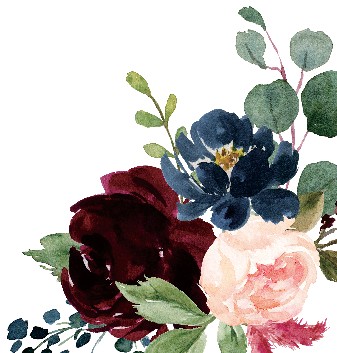 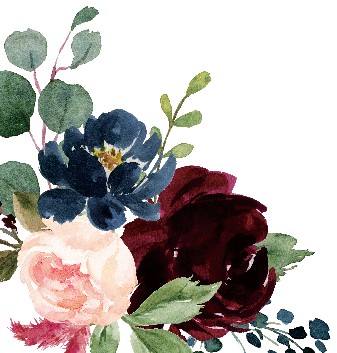 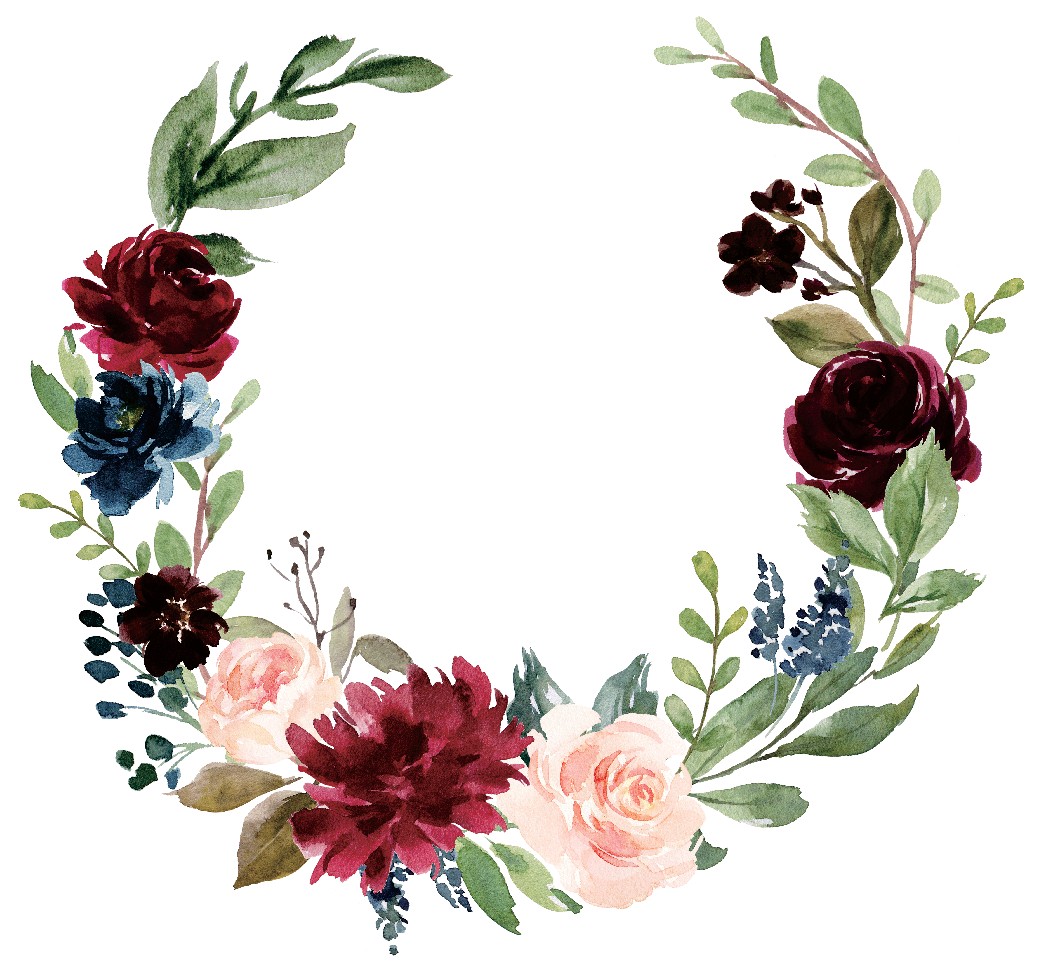 TWO THOUSAND AND TWENTY123 LOREM IPSUM PLACE DOLOR SIT AMETS CHURCHDinner and dancing to follow